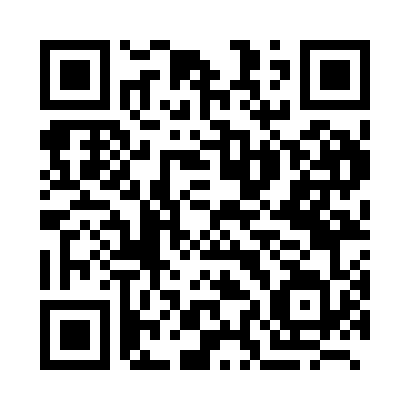 Prayer times for Shaympur, BangladeshMon 1 Apr 2024 - Tue 30 Apr 2024High Latitude Method: NonePrayer Calculation Method: University of Islamic SciencesAsar Calculation Method: ShafiPrayer times provided by https://www.salahtimes.comDateDayFajrSunriseDhuhrAsrMaghribIsha1Mon4:345:5012:023:296:147:302Tue4:335:4912:023:296:157:313Wed4:325:4812:013:296:157:314Thu4:315:4712:013:296:157:325Fri4:305:4612:013:286:167:326Sat4:295:4512:013:286:167:337Sun4:285:4412:003:286:177:338Mon4:275:4412:003:286:177:349Tue4:265:4312:003:276:177:3410Wed4:255:4212:003:276:187:3511Thu4:245:4111:593:276:187:3512Fri4:225:4011:593:276:187:3613Sat4:215:3911:593:266:197:3714Sun4:205:3811:583:266:197:3715Mon4:195:3711:583:266:207:3816Tue4:185:3611:583:256:207:3817Wed4:175:3511:583:256:217:3918Thu4:165:3411:583:256:217:3919Fri4:155:3411:573:256:217:4020Sat4:145:3311:573:246:227:4121Sun4:135:3211:573:246:227:4122Mon4:125:3111:573:246:237:4223Tue4:115:3011:573:236:237:4224Wed4:105:2911:563:236:247:4325Thu4:095:2911:563:236:247:4426Fri4:085:2811:563:226:247:4427Sat4:075:2711:563:226:257:4528Sun4:065:2611:563:226:257:4629Mon4:055:2611:563:226:267:4630Tue4:055:2511:553:216:267:47